Β2. Σχέδιο δράσης του Τμήματος-Θεματικός Κύκλος «Φροντίζω το Περιβάλλον-Περιβάλλον»ΣΧΕΔΙΟ ΔΡΑΣΗΣ ΤΟΥ ΤΜΗΜΑΤΟΣ ΣΧΟΛΙΚΟΥ ΕΤΟΥΣ 2021-22ΣΧΕΔΙΟ ΔΡΑΣΗΣ ΤΟΥ ΤΜΗΜΑΤΟΣ ΣΧΟΛΙΚΟΥ ΕΤΟΥΣ 2021-22Σελ. 2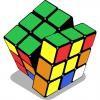 Θεματικός Κύκλος:Φροντίζω το ΠεριβάλλονΕπιμέρους Θεματική Ενότητα/Υποενότητα: ΠεριβάλλονΤίτλος/τίτλοι προγραμμάτωνΟ δικός μας τίτλοςΑλλάζουμε εμείς, όχι το κλίμα…Στόχοι Σχεδίου ΔράσηςΑναφορά σε:Α) δεξιότητες που πρόκειται να καλλιεργηθούν:σύγχρονες δεξιότητες μάθησης: Κριτική σκέψη, Επικοινωνία, Συνεργασία, Δημιουργικότηταδεξιότητες ζωής: Κοινωνικές δεξιότητες, Ενσυναίσθηση και ευαισθησία, Πολιτειότητα, Υπευθυνότηταψηφιακές δεξιότητες: Ψηφιακή επικοινωνία, Ψηφιακή συνεργασία Ψηφιακή δημιουργικότητα, Ψηφιακή κριτική σκέψη, Συνδυαστικές δεξιότητες ψηφιακής τεχνολογίας, επικοινωνίας και συνεργασίαςΔεξιότητες της τεχνολογίας: Δεξιότητες δημιουργίας και διαμοιρασμού ψηφιακών δημιουργημάτων, Δεξιότητες ανάλυσης και παραγωγής περιεχομένου σε έντυπα και ηλεκτρονικά μέσαδεξιότητες του νου: Οργανωσιακή σκέψη, Μελέτη περιπτώσεων και Επίλυση προβλημάτωνΒ) στόχους που θέτουμε ως προς τον θεματικό κύκλο και την (τις) επιμέρους θεματική (-κες) ενότητα (-τες)To πρόγραμμα συνδέεται με την κλιματική αλλαγή που αποτελεί μέρος της υποθεματικής με τίτλο: Κλιματική αλλαγή - Φυσικές Καταστροφές, Πολιτικήπροστασία.Στόχος του σχεδίου είναι οι μαθητές/-τριες  να αναγνωρίζουν και να κατανοούν τις βασικές έννοιες, τα αίτια, τις συνέπειες και τους τρόπους μετριασμού του φαινομένου της κλιματικής αλλαγής και αντιμετώπισης των συνεπειών του.Ειδικότερα, οι μαθητές/-τριες αναμένεται να αναγνωρίζουν την κλιματική αλλαγή και τα φαινόμενα με τα οποία αυτή εκδηλώνεται ως αίτιο/παράγοντα που οδηγεί τους ανθρώπους σε μετανάστευση, να αναγνωρίζουν τη διασύνδεση μεταξύ της απόφασης μετανάστευσης των ανθρώπων με τον μη αναστρέψιμο βαθμό παραβίασης των στοιχειωδών δικαιωμάτων τους, ως εκείνο το στοιχείο που κάνει τον μετακινούμενο λόγω κλιματικής αλλαγής να είναι συγχρόνως μετανάστης και πρόσφυγας.Επίσης, μετά το πέρας του σχεδίου, οι μαθητές/-τριες θα μπορούν να αναγνωρίζουν τις διαφορετικές επιπτώσεις της κλιματικής αλλαγής, να εντοπίζουν περιοχές στον  παγκόσμιο χάρτη που υφίστανται τις επιπτώσεις της κλιματικής αλλαγής και να κατανοούν ότι η κλιματική αλλαγή είναι ένα παγκόσμιο   πρόβλημα που έχει διαφορετικές επιπτώσεις σε διαφορετικές περιοχές του πλανήτη.Τέλος, οι μαθητές/-τριες θα κατανοήσουν ότι πολλές καθημερινές συνήθειες και   επιλογές συμβάλλουν στην εντατικοποίηση	του φαινομένου του θερμοκηπίου και της κλιματικής αλλαγής και θα δύνανται να εφευρίσκουν τρόπους, ατομικούς και συλλογικούς, για τον περιορισμό των εκπομπών αερίων του θερμοκηπίου.Ακολουθία εργαστηρίωνΑκολουθία εργαστηρίωνΕργαστήριο 1Αναλυτική περιγραφή των δραστηριοτήτων που θα αναπτύξουμε με τους μαθητές/μαθήτριές μας αξιοποιώντας την ταυτότητα του εκάστοτε προγράμματος:Αρχικά, η εκπαιδευτικός προβάλει τα βίντεο: Το φαινόμενο του θερμοκηπίου , Το Κλίμα της Γης και η Ανθρώπινη Δραστηριότητα, Κλιματική Αλλαγή-οι Συνέπειές της και Η αντιμετώπιση της κλιματικής αλλαγής. Ακολουθεί συζήτηση και κριτική ανάλυση αυτών στην ολομέλεια με ενδεικτικές ερωτήσεις: Τι είναι το κλίμα και ποια η διαφορά του με τον καιρό; Τι είναι το (φυσικό) φαινόμενο του θερμοκηπίου; Από ποιους παράγοντες επηρεάζεται το κλίμα; Τι είναι η ανθρωπογενής κλιματική αλλαγή; Ποιες είναι οι επιπτώσεις της κλιματικής αλλαγής; Πώς αισθάνεστε για αυτές τις επιπτώσεις; Τι μπορούμε/πρέπει να κάνουμε; (ως πλανήτης/ χώρα/ πολίτες).Εργαστήριο 2Αρχικά, η εκπαιδευτικός προβάλει το βίντεο: Μπανγκλαντές: Η γη που χάνεται, στο οποίο γίνεται αναφορά στο νησί Κουτούμπντια στη νότια ακτή του Μπανγκλαντές στον κόλπο της Βεγγάλης. Στη συνέχεια, ακολουθεί συζήτηση βασισμένη στις παρακάτω ερωτήσεις: Πότε μειώθηκε στο μισό ο πληθυσμός του νησιού και γιατί; Γιατί το Μπανγκλαντές είναι ευάλωτο στις κλιματικές αλλαγές; Πού βασίζεται το επιχείρημα ότι για αυτές τις καταστροφές ευθύνονται οι χώρες της Δύσης; Πώς αντιλαμβάνεστε τι φράση ότι το Μπανγκλαντές μπορεί να παλεύει σε έναν χαμένο αγώνα;Κατόπιν, η εκπαιδευτικός δίνει στις ομάδες των μαθητών να μελετήσουν τις τέσσερις βασικές κατηγορίες των δικαιωμάτων του παιδιού και να αναφέρουν ποια από αυτά θεωρούν ότι παραβιάστηκαν στην περίπτωση των παιδιών που ζούσαν στηνΚουτούμπντια και αναγκάστηκαν να πάνε αλλού. Οι	απαντήσεις των ομάδων συζητούνται στην ολομέλεια.Εργαστήριο 3Αρχικά, κόβονται με ψαλίδι και μοιράζονται στις ομάδες των μαθητών 20 καρτέλες, οι οποίες περιέχουν επιπτώσεις της κλιματικής αλλαγής σε 10 περιοχές του πλανήτη. Στις 10 καρτέλες υπάρχουν εικόνες από τις επιπτώσεις και στη λεζάντα αναφέρεται η περιοχή. Στις άλλες 10 καρτέλες υπάρχει ο χάρτης της περιοχής και στη λεζάντα αναφέρεται η επίπτωση. Κάθε ομάδα μαθητών καλείται να αντιστοιχίσει τις καρτέλες με τις εικόνες με αυτές με τους χάρτες των περιοχών, φτιάχνοντας έτσι 10 ζεύγη. Γίνεται παρουσίαση των αντιστοιχίσεων στην ολομέλεια.Εργαστήριο 4Αρχικά, ζητείται από τις ομάδες των μαθητών να τοποθετήσουν κάθε εικόνα πάνω στον παγκόσμιο χάρτη, χωρίς ιδιαίτερες απαιτήσεις για τον ακριβή γεωγραφικό προσδιορισμό της πληγείσας χώρας/περιοχής. Οι ομάδες των μαθητών παρατηρούν τα φαινόμενα και τη χωρική κατανομή τους στον χάρτη και γράφουν τα συμπεράσματά τους στο φύλλο εργασίας. Τα συμπεράσματα των ομάδων συζητούνται στην ολομέλεια.Εργαστήριο 5Αρχικά, μοιράζεται στις ομάδες των μαθητών ένα σενάριο και μια καρτέλα. Οι ομάδες των μαθητών διαβάζουν το σενάριό τους και στη συνέχεια κόβουν και κολλάνε τα αντικείμενα που βρίσκονται κάτω   από   κάθε   σενάριο   στο «πράσινο πεδίο» της καρτέλας τους. Κάθε αντικείμενο συνοδεύεται από μερικά μαύρα συννεφάκια. Τα συννεφάκια αντιπροσωπεύουν αέρια του θερμοκηπίου (π.χ. διοξείδιο του άνθρακα και μεθάνιο) για την εκπομπή των οποίων ευθύνεται κάθε αντικείμενο, εγκατάσταση ή συνήθεια άμεσα ή έμμεσα. Μπορεί, για παράδειγμα, τα αέρια του θερμοκηπίου να εκπέμπονται κατά τη χρήση ή την παραγωγή ενός αντικειμένου, από τη λειτουργία μιας εγκατάστασης κ.ό.κ. Τα συννεφάκια κόβονται και κολλώνται μέσα στο πλέγμα της καρτέλας, δηλ. στον ουρανό της περιοχής τους. Θα πρέπει εδώ να διευκρινιστεί ότι στο πλαίσιο ενός τέτοιου παιχνιδιού η εκτίμηση των εκπομπών αερίων του θερμοκηπίου είναι απλουστευμένη. Στην πραγματικότητα, τα πράγματα είναι πιο σύνθετα και ο ακριβής υπολογισμός των εκπομπών προϋποθέτει τον συνυπολογισμό αρκετών παραμέτρων για κάθε αντικείμενο, εγκατάσταση, συνήθεια κ.λπ. Κατόπιν, κάθε ομάδα παρουσιάζει το σενάριο και την καρτέλα της στην ολομέλεια. Γίνεται συζήτηση με τη βοήθεια	της εκπαιδευτικού για να αναδειχθεί η ατομική/συλλογική ευθύνη που μπορεί να έχουμε στην ένταση του φαινομένου του θερμοκηπίου.Εργαστήριο 6Ζητείται από τις ομάδες των μαθητών να σκεφτούν τρόπους με τους οποίους θα μπορούσαν να μειώσουν τον αριθμό από τα μαύρα συννεφάκια στην καρτέλα (τον ουρανό) της ομάδας τους. Κάθε ομάδα παίρνει από ένα Ευρετήριο και οι μαθητές/-τριες ενθαρρύνονται να αντικαταστήσουν όσες εγκαταστάσεις, αντικείμενα ή συνήθειες μπορούν και θέλουν για να μειώσουν τα μαύρα συννεφάκια από τον ουρανό τους. Η πράξη της αντικατάστασης (είτε αφαιρώντας και προσθέτοντας είτε επικολλώντας) είναι υψηλής συμβολικής σημασίας. Στη συνέχεια, η κάθε ομάδα παρουσιάζει στην ολομέλεια τις επιλογές και τα αποτελέσματα της εργασίας της, η οποία οδήγησε σε λιγότερα συννεφάκια στον ουρανό της! Αναπτύσσεται συζήτηση στην ολομέλεια σχετικά με το τι μπορούμε να κάνουμε, σε ατομικό και συλλογικό επίπεδο, για τον περιορισμό του φαινομένου του θερμοκηπίου και τη συγκράτηση της κλιματικήςαλλαγής.Εργαστήριο 7Αρχικά, οι ομάδες των μαθητών/-τριών συζητούν δίνοντας έμφαση σε προτάσεις ανάληψης ατομικής και συλλογικής δράσης για τον μετριασμό του φαινομένου της κλιματικής αλλαγής και την αντιμετώπιση των επιπτώσεών της.Στο τέλος γίνεται ένας αναστοχασμός-αξιολόγηση με τη συμπλήρωση του σχετικού φύλλου.Προσαρμογές για τη συμμετοχή και την ένταξη όλων των μαθητών/τριώνΠεριγραφή (π.χ. δίνονται οδηγίες για τη διαφοροποίηση, δίνεται σε πολύγλωσση μορφή, προβλέπονται κατάλληλες προσαρμογές ή κατάλληλα προσαρμοσμένες δράσεις, αναφέρονται παραδείγματα προσαρμογών)Στο παρόν σχέδιο προτείνεται μια ποικιλία δραστηριοτήτων και αξιοποίηση οπτικοακουστικού υλικού, που βασίζονται σε ελκυστικά εκπαιδευτικά εργαλεία και σε διάφορους τύπους μάθησης (ζωγραφική, κολάζ, ψηφιακά εργαλεία, βιωματική, διερευνητική μάθηση κ.ά). Οι προτεινόμενες δράσεις απευθύνονται σε όλους τους/τις μαθητές/-τριες/τριες και είναι ιδιαίτερα κατάλληλες για μαθητές/-τριες με δυσκολίες και ιδιαίτερες εκπαιδευτικές ανάγκες. Σε αυτούς/αυτές επίσης θα δίνονται πολύ συγκεκριμένες οδηγίες, ενώ θα μπορούσαν να αναλάβουν συμμαθητές/-τριες μέσα στην υποομάδα τη διευκόλυνσή τους.Φορείς και άλλες συνεργασίες που θαεμπλουτίσουν το πρόγραμμά μαςΤελικά προϊόντα που παρήχθησαν από τους/τις μαθητές/τριες κατά τηδιάρκεια των εργαστηρίωνΌλες οι δραστηριότητες, το παραχθέν υλικό και τα προϊόντα μαθητών/-τριών είναι αναρτημένα στην ιστοσελίδα του σχολείου, στην καρτέλα Εργαστήρια δεξιοτήτων.Εκπαιδευτικό υλικό καιεργαλεία που παρήχθησαν από τους/τις μαθητές/τριες κατά τη διάρκεια τωνεργαστηρίωνΌσον αφορά το εκπαιδευτικό υλικό, για τον σχεδιασμό των δραστηριοτήτων χρησιμοποιήθηκε το εξής: Εκπαιδευτικό υλικό του ΙΕΠ, βίντεο από το διαδίκτυο, και οι ιδέες της εκπαιδευτικού που εκπόνησε το συγκεκριμένο σχέδιο δράσης. Αξιολόγηση - Αναστοχασμός πάνω στην υλοποίησηΠεριγράφουμε τη μεθοδολογία με την οποία υποστηρίζει το πρόγραμμα την αξιολόγηση, με φύλλα από το προτεινόμενο υλικό, με άλλους τρόπους, δομημένη συζήτηση με τους μαθητές, εννοιολογικοί χάρτες αρχικοί -τελικοί , ...) και επισυνάπτουμε τα εργαλείαΗ αξιολόγηση του προγράμματος γίνεται μέσω στοχασμού της εκπαιδευτικού με τους/τις μαθητές/μαθήτριες, μέσω συζήτησης και με τον αναστοχασμό κάθε εργαστηρίου. Ο αναστοχασμός για κάθε εργαστήριο περιλαμβάνει ένα χαρτάκι (post it) ατομικό,  στο οποίο οι μαθητές/-τριες γράφουν με μια λέξη πως τους φάνηκε το εργαστήριο.  Επίσης, οι μαθητές/-τριες στο τέλος των εργαστηρίων  συμπληρώνουν ένα ερωτηματολόγιο αυτοαξιολόγησης, προκειμένου να αξιολογηθεί ο αντίκτυπος και η αποτελεσματικότητα των εργαστηρίων του  προγράμματος.Εκδηλώσεις διάχυσης και Συνολική αποτίμηση τηςυλοποίησης της υποδράσηςΚείμενο έως 100 λέξεις (με βάση την αξιολόγηση και τον αναστοχασμό) και σε μορφή λίστας.Εκδηλώσεις διάχυσης:Ανάρτηση των δραστηριοτήτων και των αποτελεσμάτων υλοποίησης του σχεδίου στην ιστοσελίδα του σχολείου. Ενημέρωση όλων των μαθητών του σχολείου μας και της ευρύτερης εκπαιδευτικής κοινότητας.Συνολική αποτίμηση της υλοποίησης του προγράμματος: Επιτεύχθηκαν οι στόχοι που τέθηκαν από την αρχή υλοποίησης του προγράμματος και καλλιεργήθηκαν οι δεξιότητες που αναφέρονται στο Πεδίο «Στόχοι σχεδίου δράσης», όπως διαφάνηκε κατά την αξιολόγηση του προγράμματος.Στις δραστηριότητες συμμετείχαν όλοι οι μαθητές/μαθήτριες και αυτοί/αυτές με δυσκολίες και ιδιαίτερες εκπαιδευτικές ανάγκες.